ОКАЗАНИЕ ПЕРВОЙ ПОМОЩИ ПОСТРАДАВШИМ НА ПРОИЗВОДСТВЕ ВЫДЕЛИЛИ В ОТДЕЛЬНЫЙ ВИД ОБУЧЕНИЯСогласно постановлению Правительства РФ от 24.12.2021 №2464 «О порядке обучения по охране труда и проверки знания требований охраны труда», с 01 сентября 2022 года  изменены требования к организации и проведению обучения по оказанию первой помощи пострадавшим для работников, заключивших трудовой договор с работодателем.Теперь обучение по оказанию первой помощи пострадавшим выделили в отдельный вид обучения. Продолжительность программы обучения  составляет не менее 8 часов и должна содержать практические занятия не менее 50% от общего количества учебных часов. Практические занятия проводятся с применением технических средств обучения и наглядных пособий.Обучение  первой помощи проходят специалисты и работники, которые:проводят инструктажи по охране труда, в программу которых включены  вопросы оказания первой помощи пострадавшим;трудятся на рабочих профессиях;обязаны оказывать первую помощь в соответствии с требованиями нормативных правовых актов;управляют автотранспортным средством;к компетенции которых нормативными правовыми актами по охране труда предъявляются требования уметь оказывать первую помощь;проводят обучение по оказанию первой помощи;председатель и члены комиссий по проверке знаний требований охраны труда по вопросам оказания первой помощи;являются специалистами по охране труда, членами комитетов (комиссий) по охране труда;должны пройти обучение по решению работодателя.Обучение сотрудников проводится организацией или индивидуальным предпринимателем, оказывающими услуги по обучению работодателей и работников вопросам охраны труда, или работодателями с привлечением работников или иных специалистов, имеющих подготовку по оказанию первой помощи в объеме не менее 8 часов и прошедших подготовку по программам дополнительного профессионального образования повышения квалификации по подготовке преподавателей, обучающих приемам оказания первой помощи.Вновь принятые на работу работники проходят обучение по оказанию первой помощи не позднее 60 дней с момента заключения трудового договора, в дальнейшем не реже одного раза в три года.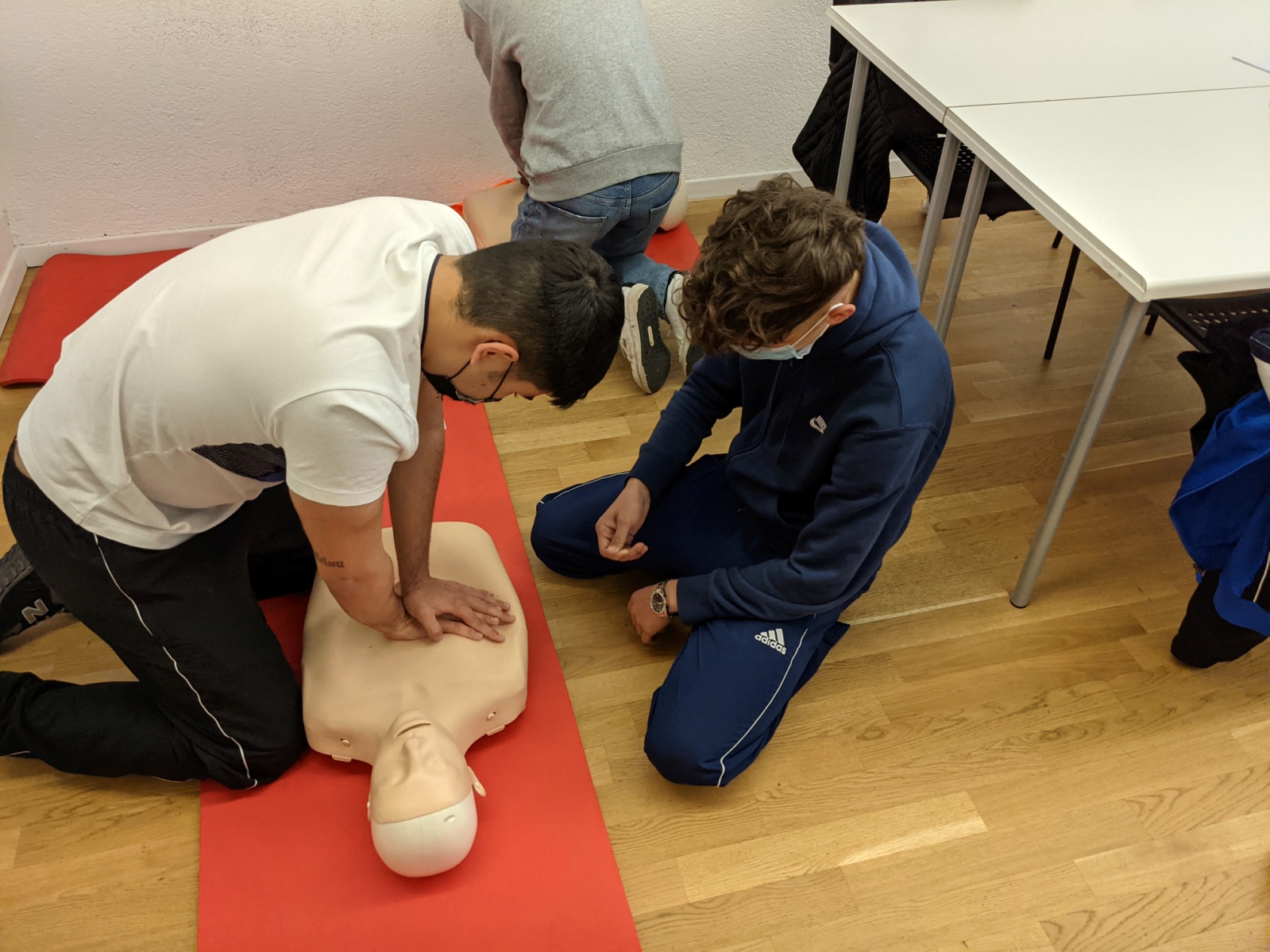 